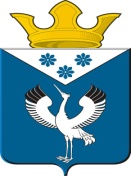 Российская ФедерацияСвердловская областьДумамуниципального образованияБаженовское сельское поселение20-е заседание  4-го созываРЕШЕНИЕОт 21.02.2019 г.                                                                                     № 86 с. БаженовскоеО внесении изменений в решение Думы МО Баженовское сельское поселение от 29.07.2014 г. №80 «Об утверждении Порядка применения взысканий за несоблюдение муниципальными служащими муниципального образования Баженовское сельское  поселение ограничений и запретов, требований о предотвращении или об урегулировании конфликта интересов и неисполнение обязанностей, установленных в целях противодействия коррупции» (в ред. от 26.02.2015 №13)          В соответствии с Федерального закона от 2 марта 2007 года № 25-ФЗ «О муниципальной службе в Российской Федерации», Федеральным законом от 03.08.2018 года № 307-ФЗ «О внесении изменений в отдельные законодательные акты Российской Федерации в целях совершенствования контроля за соблюдением законодательства Российской Федерации о противодействии коррупции», Дума муниципального образования Баженовского сельского поселенияРЕШИЛА:1. Внести в Порядок применения взысканий за несоблюдение муниципальными служащими муниципального образования Баженовское сельское поселение ограничений и запретов, требований о предотвращении или об урегулировании конфликта интересов и неисполнение обязанностей, установленных в целях противодействия коррупции, утвержденный решением Думы МО Баженовское сельское поселение от 29.07.2014 №80 следующие изменения:1.1. Абзац 5 пункта 4 Порядка изложить в следующей редакции:«При этом взыскание не может быть применено позднее шести месяцев со дня поступления информации о совершении коррупционного правонарушения и позднее трех лет со дня его совершения. В указанные сроки не включается время производства по уголовному делу»;1.2. Пункт 5 Порядка изложить в следующей редакции:«5. Взыскания за коррупционные правонарушения применяются на основании:1) доклада о результатах проверки, проведенной специалистом по кадровым вопросам по профилактике коррупционных и иных правонарушений в органах местного самоуправления муниципального образования Баженовское сельское поселение;2) рекомендации комиссии по соблюдению требований к служебному поведению муниципальных служащих и урегулированию конфликта интересов в случае, если доклад о результатах проверки направлялся в комиссию;3) доклада специалиста по кадровым вопросам по профилактике коррупционных и иных правонарушений в органах местного самоуправления муниципального образования Баженовское сельское поселение о совершении коррупционного правонарушения, в котором излагаются фактические обстоятельства его совершения, и письменного объяснения муниципального служащего только с его согласия и при условии признания им факта совершения коррупционного правонарушения (за исключением применения взыскания в виде увольнения в связи с утратой доверия);4) объяснений муниципального служащего;5) иных материалов.»	2. Настоящее решение вступает в силу с момента подписания и подлежит размещению на официальном сайте администрации  www.bajenovskoe.ru. Глава муниципального образованияБаженовское сельское поселение                                              Л.Г.ГлухихУТВЕРЖДЕН Решением Думы муниципального образования Баженовское сельское поселение от 29.07.2014 г № 80(в ред. от 26.02.2015 г., 21.02.2019 г.)Порядок применения взысканий за несоблюдение муниципальными служащими муниципального образования Баженовское сельское поселение ограничений и запретов, требований о предотвращении или об урегулировании конфликта интересов и неисполнение обязанностей, установленных в целях противодействия коррупции1. Настоящий Порядок применения взысканий за несоблюдение муниципальными служащими муниципального образования Баженовское сельское поселение ограничений и запретов, требований о предотвращении или об урегулировании  конфликта интересов и неисполнение обязанностей, установленных в целях противодействия коррупции (далее  -  Порядок), разработан в соответствии со статьей 27.1 Федерального закона от 02 марта 2007 года № 25-ФЗ «О муниципальной службе в Российской Федерации», Федеральным законом от 25 декабря 2008 года  № 273-ФЗ «О противодействии коррупции» и статьей 12-1 Закона Свердловской области от 29 октября 2007 года № 136-ОЗ «Об особенностях муниципальной службы на территории Свердловской области».	2. За несоблюдение муниципальными служащими муниципального образования  Баженовское сельское поселение (далее - муниципальный служащий) ограничений и запретов, требований о предотвращении или об урегулировании конфликта интересов и неисполнение обязанностей, установленных в целях противодействия  коррупции Федеральным законом от 02 марта 2007 года № 25-ФЗ «О муниципальной службе в Российской Федерации», Федеральным законом от 25 декабря 2008 года № 273-ФЗ «О противодействии коррупции» (далее - коррупционное правонарушение) представитель нанимателя (работодатель) имеет право применить следующие взыскания:1) замечание;2) выговор;3) увольнение с  муниципальной службы по соответствующим основаниям, в том числе в связи с утратой доверия в случаях совершения правонарушений, установленных статьями 14.1 и 15 Федерального закона от 02 марта 2007 года  № 25-ФЗ «О муниципальной службе в Российской Федерации».3. За каждый случай коррупционного правонарушения применяется только одно взыскание.4.Взыскание за коррупционное правонарушение применяется к муниципальному служащему не позднее одного месяца со дня поступления представителю нанимателя (работодателю) информации о совершении этим муниципальным служащим коррупционного правонарушения, не считая следующих периодов:1) временной нетрудоспособности муниципального служащего, пребывания его в отпуске, других случаев его отсутствия на муниципальной службе;2) времени проведения проверки достоверности и полноты сведений, представляемых муниципальными служащими в Свердловской области, и соблюдения муниципальными служащими в Свердловской области требований к служебному поведению, осуществляемой в соответствии с указом Губернатора Свердловской области от 12.12.2012 года № 920-УГ (далее - проверка);3) времени рассмотрения материалов проверки комиссией по соблюдению требований к служебному поведению муниципальных служащих муниципального образования Баженовское сельское поселение и урегулированию конфликта интересов (далее - комиссия) в случае, если доклад о результатах проверки направлялся в комиссию.При этом взыскание не может быть применено позднее шести месяцев со дня поступления информации о совершении коррупционного правонарушения и позднее трех лет со дня его совершения. В указанные сроки не включается время производства по уголовному делу.5. Взыскания за коррупционные правонарушения применяются на основании:1) доклада о результатах проверки, проведенной специалистом по кадровым вопросам по профилактике коррупционных и иных правонарушений в органах местного самоуправления муниципального образования Баженовское сельское поселение;2) рекомендации комиссии по соблюдению требований к служебному поведению муниципальных служащих и урегулированию конфликта интересов в случае, если доклад о результатах проверки направлялся в комиссию;3) доклада специалиста по кадровым вопросам по профилактике коррупционных и иных правонарушений в органах местного самоуправления муниципального образования Баженовское сельское поселение о совершении коррупционного правонарушения, в котором излагаются фактические обстоятельства его совершения, и письменного объяснения муниципального служащего только с его согласия и при условии признания им факта совершения коррупционного правонарушения (за исключением применения взыскания в виде увольнения в связи с утратой доверия);4) объяснений муниципального служащего;5) иных материалов.6. При определении меры взыскания представителем нанимателя (работодателем) учитываются:1) характер совершенного муниципальным служащим коррупционного правонарушения, его тяжесть, обстоятельства, при  которых оно совершено;2) соблюдение муниципальным служащим других ограничений и запретов, требований о предотвращении или об урегулировании конфликта интересов, исполнение им обязанностей, установленных в целях противодействия коррупции;3) предшествующие результаты исполнения муниципальным служащим своих должностных обязанностей.7. В акте о применении к муниципальному служащему взыскания, в случае совершения им коррупционного правонарушения, в качестве основания применения взыскания указывается часть 1 или часть 2 статьи 27.1. Федерального закона от 02 марта 2007 года № 25-ФЗ «О муниципальной службе в Российской Федерации».8. Копия акта о применении к муниципальному служащему взыскания, с указанием нормативных правовых актов, положения которых им нарушены, или об отказе в применении к муниципальному служащему такого взыскания с указанием мотивов принятия решения об отказе, вручается муниципальному служащему под расписку в течении пяти дней со дня издания соответствующего акта.9. Все материалы проверки хранятся у специалиста по кадровой работе в течение трех лет со дня ее окончания, после чего передаются в архив.10. Муниципальный служащий, к которому применено взыскание, вправе обжаловать его в соответствии с действующим законодательством Российской Федерации.11. Если в течение одного года со дня применения взыскания муниципальный служащий не был подвергнут новому взысканию, он считается не имеющим взыскания.